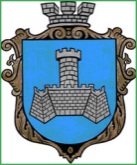 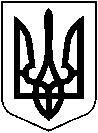 УКРАЇНАХМІЛЬНИЦЬКА МІСЬКА РАДАВІННИЦЬКОЇ ОБЛАСТІВиконавчий комітетР І Ш Е Н Н Явід  21 серпня   2019 р.                                                                            №312Про виконання фінансового  плануКП «Хмільницька ЖЕК» за 1квартал 2019 року.Заслухавши начальника  КП «Хмільницька ЖЕК» (Прокоповича Ю.І.) та  розглянувши звіт про виконання фінансового плану КП «Хмільницька ЖЕК» за 1 квартал 2019 року, на виконання п.3. 2 Порядку складання, затвердження та контролю за виконанням фінансових планів підприємств міста комунальної форми власності, затвердженого рішенням виконавчого комітету Хмільницької міської ради № 159 від 24.05.2012 року (зі змінами), з метою покращення ефективності роботи підприємств міста комунальної форми власності, вдосконалення організаційного забезпечення функції контролю за фінансово-господарською діяльністю підприємств, засновником яких є Хмільницька міська рада,  керуючись ст.ст. 29, 59 Закону України «Про місцеве самоврядування в Україні» виконавчий комітет міської радиВИРІШИВ:1.Інформацію начальника КП «Хмільницька ЖЕК» (Прокоповича Ю.І.) про виконання фінансового плану комунального підприємства за 1 квартал 2019 року взяти до відома.2.Доручити начальнику КП «Хмільницька ЖЕК»  (Прокоповичу Ю.І.):- активізувати співпрацю адміністрації з будинковими комітетами та проводити роз’яснювальну роботу з абонентами щодо погашення заборгованості;- вжити невідкладних заходів щодо стягнення дебіторської заборгованості від населення, шляхом подачі позовних заяв до суду;- вжити заходи щодо погашення заборгованості КП «Хмільницька ЖЕК» з перерахування частини орендної плати до міського бюджету;- вжити заходи щодо погашення кредиторської заборгованості за отримані товари, роботи та послуги. 3. Контроль за виконанням цього рішення покласти на заступника міського голови з питань діяльності виконавчих органів міської ради В.М.Загіку.	Міський голова  						С.Б.Редчик